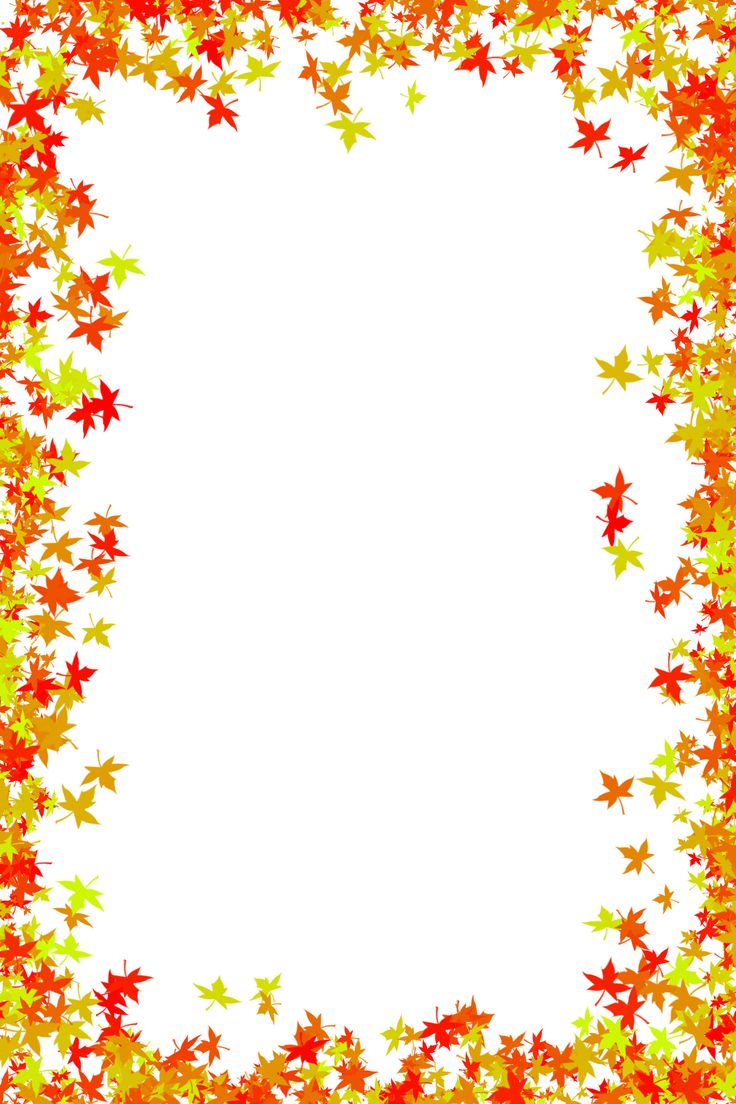 «Найди листок, какой покажу» Дидактическая игра для детей раннего возраста.Материал: набор карточек с изображением листьев 4-х основных цветов (листья разных пород деревьев).Способствует:развитию зрительного восприятия;формированию сенсорных эталонов цвета и формы;уточнению понятий «один – много»;расширению представлений об окружающей действительности;активизации двигательной активности.Ход игры.Воспитатель показывает детям какой-либо лист и предлагает найти такой же. Отобранные листья сравнивают по форме, отмечают, чем они похожи и чем отличаются. Воспитатель оставляет каждому ребёнку по листу с разных деревьев (береза, осина, клен). Затем поднимает, например, кленовый листок и говорит: «Подул ветер. Полетели вот такие листочки. Покажите, как они полетели». Дети, в руках которых листья клена, кружатся, а по сигналу останавливаются. Игра повторяется с разными листьями.Воспитатели: Новикова Валентина Леонидовна,Смирнова Татьяна Юрьевна.